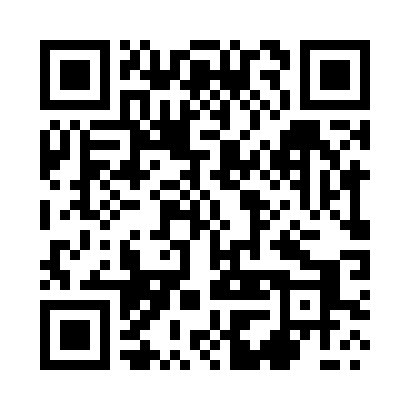 Prayer times for Cielce, PolandMon 1 Apr 2024 - Tue 30 Apr 2024High Latitude Method: Angle Based RulePrayer Calculation Method: Muslim World LeagueAsar Calculation Method: HanafiPrayer times provided by https://www.salahtimes.comDateDayFajrSunriseDhuhrAsrMaghribIsha1Mon4:216:2012:495:167:209:122Tue4:186:1812:495:187:229:143Wed4:156:1512:495:197:239:164Thu4:126:1312:495:207:259:195Fri4:096:1112:485:217:279:216Sat4:066:0912:485:237:289:237Sun4:036:0612:485:247:309:268Mon4:006:0412:475:257:329:289Tue3:576:0212:475:267:339:3010Wed3:546:0012:475:277:359:3311Thu3:515:5812:475:287:379:3512Fri3:485:5512:465:307:389:3813Sat3:455:5312:465:317:409:4014Sun3:425:5112:465:327:429:4315Mon3:395:4912:465:337:449:4516Tue3:365:4712:455:347:459:4817Wed3:325:4412:455:357:479:5018Thu3:295:4212:455:367:499:5319Fri3:265:4012:455:387:509:5620Sat3:235:3812:455:397:529:5821Sun3:195:3612:445:407:5410:0122Mon3:165:3412:445:417:5510:0423Tue3:135:3212:445:427:5710:0724Wed3:095:3012:445:437:5910:1025Thu3:065:2812:445:448:0010:1226Fri3:035:2612:435:458:0210:1527Sat2:595:2412:435:468:0410:1828Sun2:565:2212:435:478:0510:2129Mon2:525:2012:435:488:0710:2430Tue2:485:1812:435:498:0910:27